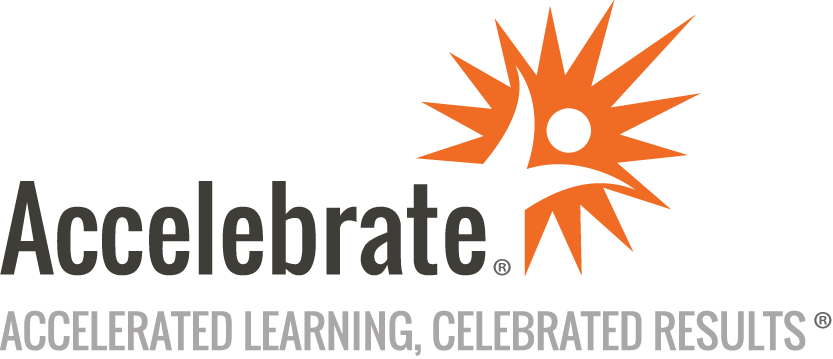 Salesforce Flow Builder Advanced AcademyCourse Number: SF-142
Duration: 2 daysOverviewThis Flow Builder course takes your Flow knowledge to the next level. The course focuses on creating complex Flows that either get around Salesforce® limitations or solve complex business requirements. Students work in a new Developer Org, and we create Flows of every type; Screen Flows, Schedule-Triggered Flows, Autolaunched Flows, Record-Triggered Flows, Scheduled Paths, and Platform-Event Flows.Note: Attendees in this course develop all flows declaratively rather than programmatically.PrerequisitesAll students must have already taken Accelebrate's Flow Builder Academy course or have equivalent experience using Flow.MaterialsAll Salesforce Flow Builder training students receive comprehensive courseware.Software Needed on Each Student PCSalesforce is web-based and attendees only need an Internet connection and modern web browser for training. Salesforce recommends Chrome.ObjectivesFlow Tips and Best PracticesCreate Screen FlowsCreate Schedule-Triggered FlowsCreate Autolaunched FlowsCreate Before-Save Record-Triggered FlowsCreate After-Save Record-Triggered FlowsWork with Scheduled PathsCreate Platform Event-Triggered FlowsGet online Flow resourcesOutlineIntroductionTips and Best Practices  Before-Save vs After-SaveFlow descriptive fieldsScreen Flows StructureUsing variables recordId and idsSchedule-Triggered Flows Getting around the ‘hard-coded date’ challengeAutolaunched Flows Running from a List ViewRecord-Triggered Flows Before SaveAfter SaveBefore DeleteScheduled PathsPlatform Event-Triggered Flows Using Salesforce ConnectUsing External ObjectsUsing External ID’sEvaluate customization prioritiesTypical coding scenariosConclusion Online resources